                                                 ΠΑΡΑΡΤΗΜΑ ΔΈΝΤΥΠΟ ΟΙΚΟΝΟΜΙΚΗΣ ΠΡΟΣΦΟΡΑΣΗ Επιχείρηση με την επωνυμία ………………………………..….…………………………………. που εκπροσωπείται από τον/την ................................................ καταθέτει την οικονομική προσφορά της, αποδεχόμενη πλήρως τους όρους της  Πρόσκλησης εκδήλωσης ενδιαφέροντος για την Προμήθεια- Υπηρεσία «Μίσθωση  διαμορφωτήρα με  σύστημα  προωθήσεως  γαιών ( εμπρόσθιο μαχαίρι)  για  Συντήρηση-Βελτίωση δασικού οδικού δικτύου περιοχής Σαπών-     Νέδας-Νέας Σάντας και Ισμάρου 2022.» (περιλαμβανομένων όλων των δαπανών κάθε είδους, που απαιτούνται για την πλήρως τελειωμένη εργασία, σύμφωνα με τους όρους της πρόσκλησης)ΠΡΟΥΠΟΛΟΓΙΣΜΟΣ  ΠΡΟΣΦΟΡΑΣ                                                                  ΚΟΜΟΤΗΝΗ       /      /2022                                                                            Ο ΠΡΟΣΦΕΡΩΝ            (ΣΦΡΑΓΙΔΑ, ΥΠΟΓΡΑΦΗ)ΤΙΜΟΛΟΓΙΟ ΠΡΟΣΦΟΡΑΣΤΙΜΕΣ ΠΡΟΣΦΟΡΑΣΑΡΘΡΟ Α-1: ΜΙΣΘΩΣΗ  ΔΙΑΜΟΡΦΩΤΗ ΓΑΙΩΝ (ΓΚΡΕΪΝΤΕΡ)    Υποχρεωτικά Παρελκόμενα ΜηχανήματοςΑυτά που αναφέρονται στην τεχνική περιγραφήΣτην τιμή μονάδος του παρόντος  άρθρου περιλαμβάνεται η πλήρης αποζημίωση για τα παρακάτω:Την  εργασία (απασχόληση του μηχανήματος και του χειριστού του) για εκτέλεση  πυροπροστασίας, στους δασικούς δρόμους των περιοχών όπως αναφέρονται στους Πίνακες 1 & 2, σύμφωνα με την συγγραφή υποχρεώσεων και την τεχνική περιγραφή και θα συγκεκριμενοποιούνται κατά περίπτωση από την Διευθύνουσα Υπηρεσία, ανάλογα με τις υφιστάμενες ανάγκες, οποιαδήποτε ώρα και μέρα, αργίες, εξαιρέσιμες κ.λ.π., του Αναδόχου υποχρεουμένου να μεριμνά για την αντικατάσταση του χειριστή σε τακτούς χρόνους, σύμφωνα με τις ισχύουσες σχετικές διατάξεις, έτσι ώστε να εξασφαλίζεται η αδιάκοπη απασχόληση του μηχανήματος, εξαιρουμένων μόνο των ολιγόλεπτων διακοπών, για τον εφοδιασμό με καύσιμα, την αλλαγή ή την συμπλήρωση λιπαντικών κ.λ.π. Ως χρόνος απασχόλησης του μηχανήματος και του χειριστή,  για εκτέλεση εργασιών, ορίζεται αυτός που αρχίζει με την παρουσία των χειριστών μετά από εντολή της Υπηρεσίας και περατώνεται αυτός ο χρόνος με την αποχώρηση αυτών μετά από την άρση της εντολής της Υπηρεσίας.Σε αυτό τον χρόνο απασχόλησης περιλαμβάνονται η εκτέλεση των εργασιών πυροπροστασίας.Δεν περιλαμβάνονται γενικά έξοδα, ούτε αποζημίωση επιφυλακής.Σε περίπτωση μη απασχόλησης του μηχανήματος έργου δεν δικαιούται καμία αποζημίωση.Οι εντολές της Υπηρεσίας για τις ώρες έναρξης και λήξης των εργασιών θα δίνονται μόνο από την Διευθύνουσα Υπηρεσία. Στην τιμή μονάδος του παρόντος άρθρου περιλαμβάνονται και όλες οι δαπάνες κάθε είδους ακόμα και αν δεν αναφέρονται ρητώς, που απαιτούνται για την πλήρως τελειωμένη και έντεχνη εργασία σύμφωνα με τις διατάξεις του παρόντος άρθρου και των λοιπών όρων δημοπράτησης. (Τιμή για 1 ώρα εργασίας διαμορφωτή γαιών (γκρέιντερ), περιλαμβανομένων όλων των δαπανών κάθε είδους, που απαιτούνται για την πλήρως τελειωμένη εργασία, σύμφωνα με τους όρους δημοπράτησης)Διαμορφωτής Γαιών (γκρέιντερ) ισχύος από 140 ΗΡ και άνωΕΥΡΩ	(Ολογράφως): 	(Αριθμητικά):                                                                  ΚΟΜΟΤΗΝΗ       /      /2022Ο ΠΡΟΣΦΕΡΩΝ(ΣΦΡΑΓΙΔΑ, ΥΠΟΓΡΑΦΗ)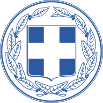 ΕΛΛΗΝΙΚΗ ΔΗΜΟΚΡΑΤΙΑΑΠΟΚΕΝΤΡΩΜΕΝΗ ΔΙΟΙΚΗΣΗ ΜΑΚΕΔΟΝΙΑΣ – ΘΡΑΚΗΣΓΕΝΙΚΗ Δ/ΝΣΗ ΔΑΣΩΝ & ΑΓΡΟΤΙΚΩΝ ΥΠΟΘΕΣΕΩΝΔΙΕΥΘΥΝΣΗ ΔΑΣΩΝ ΡΟΔΟΠΗΣΤαχ. Διεύθυνση: 3ο χιλ. εθν. οδού Κομοτηνής- Αλεξ/πόληςΤαχ. Κώδικας: 69100ΥΠΗΡΕΣΙΑ: «Μίσθωση  διαμορφωτήρα με                  σύστημα  προωθήσεως  γαιών           ( εμπρόσθιο μαχαίρι)           για συντήρηση-βελτίωση            δασικού οδικού δικτύου                  περιοχής Σαπών-Νέδας-Νέας            Σάντας και Ισμάρου 2022»ΧΡΗΜΑΤΟΔΟΤΗΣΗ:    Πιστώσεις του Ειδικού Φορέα                                       Δασών του  Πράσινου Ταμείου                                        έτους 2022                                                               ΠΡΟΫΠΟΛΟΓΙΣΜΟΣ:       16.186,46  €Α/ΑΕΙΔΟΣ ΜΗΧΑΝΗΜΑΤΟΣΠοσότητα(ΤΕΜΑΧΙΑ)ΠΡΟΣΦΕΡΟΜΕΝΗ ΤΙΜΗ / ΩΡΑ (€)ΣΥΝΟΛΙΚΕΣ ΩΡΕΣ ΕΡΓΑΣΙΑΣΔαπάνη(ΕΥΡΩ) ΔΑΣΙΚΟ ΟΔΙΚΟ ΔΙΚΤΥΟ ΠΕΡΙΟΧΗΣ ΣΑΠΩΝ-ΝΕΔΑΣ-ΝΕΑΣ ΣΑΝΤΑΣ ΚΑΙ ΙΣΜΑΡΟΥ ΔΑΣΙΚΟ ΟΔΙΚΟ ΔΙΚΤΥΟ ΠΕΡΙΟΧΗΣ ΣΑΠΩΝ-ΝΕΔΑΣ-ΝΕΑΣ ΣΑΝΤΑΣ ΚΑΙ ΙΣΜΑΡΟΥ ΔΑΣΙΚΟ ΟΔΙΚΟ ΔΙΚΤΥΟ ΠΕΡΙΟΧΗΣ ΣΑΠΩΝ-ΝΕΔΑΣ-ΝΕΑΣ ΣΑΝΤΑΣ ΚΑΙ ΙΣΜΑΡΟΥ ΔΑΣΙΚΟ ΟΔΙΚΟ ΔΙΚΤΥΟ ΠΕΡΙΟΧΗΣ ΣΑΠΩΝ-ΝΕΔΑΣ-ΝΕΑΣ ΣΑΝΤΑΣ ΚΑΙ ΙΣΜΑΡΟΥ ΔΑΣΙΚΟ ΟΔΙΚΟ ΔΙΚΤΥΟ ΠΕΡΙΟΧΗΣ ΣΑΠΩΝ-ΝΕΔΑΣ-ΝΕΑΣ ΣΑΝΤΑΣ ΚΑΙ ΙΣΜΑΡΟΥ ΔΑΣΙΚΟ ΟΔΙΚΟ ΔΙΚΤΥΟ ΠΕΡΙΟΧΗΣ ΣΑΠΩΝ-ΝΕΔΑΣ-ΝΕΑΣ ΣΑΝΤΑΣ ΚΑΙ ΙΣΜΑΡΟΥ1ΔΙΑΜΟΡΦΩΤΗΣ ΓΑΙΩΝ (Από 140 ΗΡ και άνω με σύστημα  προωθήσεως  γαιών    ( εμπρόσθιο μαχαίρι)1…………………………………… 237,34(237 ώρεςΚαι  20  λεπτά)……………………………..ΣΥΝΟΛΟ ΣΥΝΟΛΟ ΣΥΝΟΛΟ ΣΥΝΟΛΟ ΣΥΝΟΛΟ ΦΠΑ 24 %ΦΠΑ 24 %ΦΠΑ 24 %ΓΕΝΙΚΟ ΣΥΝΟΛΟΓΕΝΙΚΟ ΣΥΝΟΛΟΓΕΝΙΚΟ ΣΥΝΟΛΟ